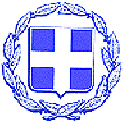 ΕΛΛΗΝΙΚΗ ΔΗΜΟΚΡΑΤΙΑ                                                                                        ΝΟΜΟΣ ΛΕΥΚΑΔΑΣ                        			  	                 Λευκάδα      12/12/2022ΔΗΜΟΣ ΛΕΥΚΑΔΑΣ                                                                                 Αριθ. Πρωτ: 27483Δ/ΝΣΗ Δ/ΚΩΝ ΥΠΗΡΕΣΙΩΝ 					ΤΜΗΜΑ ΥΠΟΣΤΗΡΙΞΗΣ				                       		ΠΟΛΙΤΙΚΩΝ ΟΡΓΑΝΩΝ  		                                                  ΠΡΟΣ: Τα  μέλη της Εκτελεστικής  ΕΚΤΕΛΕΣΤΙΚΗ  ΕΠΙΤΡΟΠΗ                                                                           ( ΩΣ ΠΙΝΑΚΑ ΑΠΟΔΕΚΤΩΝ) ΑΡΙΘ.ΠΡΟΣΚΛΗΣΗΣ:10ηΠ Ρ Ο Σ Κ Λ Η Σ ΗΣύμφωνα με τις δ/ξεις των άρθρων 62 και 63 του Ν. 3852/10 όπως τροποποιήθηκαν και ισχύουν, την αριθ. 5/2011 απόφαση Δημοτικού Συμβουλίου και τις δ/ξεις του άρθρου 78 του Ν.4954/22 σας προσκαλούμε σε τακτική συνεδρίαση, «δια ζώσης» στις  15/12/2022,  ημέρα Πέμπτη  και ώρα 9:30 για συζήτηση και λήψη απόφασης στα παρακάτω θέματα της ημερήσιας διάταξης:ΘΕΜΑ 1ο : «Έγκριση προσχεδίου Τεχνικού Προγράμματος Δήμου Λευκάδας έτους 2023».                                            Εισηγητής: Χαράλαμπος Καλός, Δήμαρχος ΛευκάδαςΘΕΜΑ 2ο : «8η Τροποποίηση Τεχνικού Προγράμματος Δήμου Λευκάδας».                                            Εισηγητής: Χαράλαμπος Καλός, Δήμαρχος Λευκάδας Πρόεδρος της Εκτελεστικής Επιτροπής                     	                           Χαράλαμπος Δ. Καλός  ΠΙΝΑΚΑΣ ΑΠΟΔΕΚΤΩΝ                                                                                                     Τακτικά μέλη- Αντιδήμαρχοι:	1. Λύγδας Σπυρίδων
2. Σκληρός Φίλιππος 3. Ζουριδάκης Ευτύχιος4. Τσιρογιάννης Γεώργιος5. Βικέντιος Νικόλαος6. Γαζής Αναστάσιος7.Γιαννιώτης Παναγιώτης8. Γιαννούτσος Χαράλαμπος9. Αργυρός Νικόλαος10. Σολδάτος ΓεώργιοςΚοινοποίηση:1. Φραγκούλη Αμαλία, Πρ/νη Αυτ. Τμ. Προγραμματισμού, Οργάνωσης & Πληροφορικής2. Βραχνούλα Δημήτριο, Πρ/νο Τεχνικών Έργων 